BMW Specifications for exhaust test   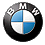 1. Vehicle data 2a. OBD method 2b. Nominal values (SI engine w. cat. converter) 3. Engine-speed pickoff 4. Visual inspections 